ESA Advisory AgendaMarch 27, 2018 3:45 p.m. MHS Mrs. Driver's classroom (3rd Tuesday)Members: Brian Rueger, Bud Darwin, Jason Biagio, Nancy Bruce, Richard Goode, Nichole Arbelo, Anneka AndersonEx Officio: Amanda Driver, Mimi SchulerImportant dates:February 24 Lewis Hill – SRT Wildflower Walk 10 – 2April 7 Blue Oak: Wildflowers, iNaturalist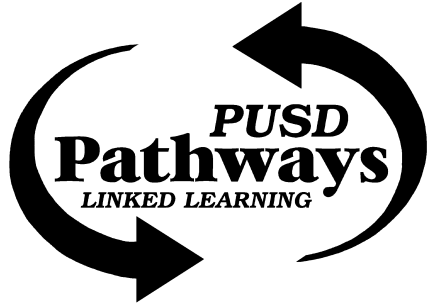 April 20- Mentor’s Conference: Speakers 9:50- 11  Hiring Process & Workplace effectivenessApril 21 BioBlitz @ Circle J 9-Noon, ESA student leaders neededMay 2 Senior Banquet @ 7 p.m.May 5 @ Blue Oak LOOP bus Global Birding Day- Binoculars from CJ & ESAMay 14 Senior Project Defense Advisory Board grades final project; 8:25 a.m. start – 10 a.m.May 22 Pathway Showcase @ Porterville College: Can we publish on Google Classroom, Students need to defend their projects.May 23 K-8 Exhibition STEAM ExpoReports:  P8 Report & City of Porterville: (Jason Biagio)P8 discussed drought tolerant garden Leadership Porterville, City of P & MHS working to design. Very pleasing to be involved in working with ESA Seniors to design native plant demonstration gardens.Sequoia Riverlands Trust (Bud Darwin)- Trout in the Classroom: @RR 5 stations, trained 8 ESA students to lead the Long Haul & the Nature Walk. Lorene and Dahlia.Blue Oak StewardshipLong Term Stewardship projects- 60 -80 hours per year, GPS, Cocoon (biodegradable paper vessel w/ water) plantings for Oaks Academy Lead (Amanda Driver)Ordered Greenhouse and shade houseNeed demonstration activities to do with 6 graders @ Pathway Showcase. Ideas?PFW- Grant up to $10,000 for school yard habitatDiane Rankin, Administration rep. has accepted a new position at Strathmore HS.Pathway Office (Mimi Schuler)Paid Internship thru INNOVATE Tulare-Kings available to ESA students who complete 80 hours between Jan 1 – Nov 30, 2018.  $510, application necessary.  WildPlaces (Anneka)  Goldman Environmental Prize Ceremony Monday April 23 from 4:30 - 10:30 p.m.Success Lake/USACE (Nichole Arbelo)-  Suzanne, Cindy, PC discussed grant through EPAPorterville College (Richard Goode)Attending Senior Project class Tuesdays  Circle J Ranch (Nancy Bruce)-Need 4- 6 students on Saturday April 21 for BioBlitz. Forestry (Brian Rueger)Happy to mentor students, may need to step back from regular attendance at the Board meetings Jason, Richard & the Board encouraged Brian to stay on the Board & attend when possible.AdjournmentNext Meeting:  April 17, 2018 @ 3:45 p.m. 